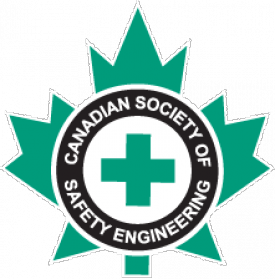 ROSE CITY CHAPTER MEETING MINUTESFebruary 18, 2020WELCOME & INTRODUCTIONSMichelle Ruest welcomed all guests, and all members introduced themselves.PRESENTATION – Emergency Incidents in Windsor-Essex Dan Metcalfe (Emergency Management Coordinator) from Windsor-Essex presented on emergency management incidents, compliance updates and the plans, goals and objectives for the future of the county.THREADS OF LIFE Lisa Graham has volunteered to help organize a walk in the Windsor-Essex area for Threads for Life. The walk will be held at Malden Park on May 3rd, 2019. Registrations are now open.March 8th there will be a pre-event at Pat Hanks in Tecumseh for $12.If interested please email Lisa.Graham@wrh.on.caVENUE DISCUSSION 2020 Charles Kahelin discussed the destination of our meetings going forward:A vote was held on destinations for our next meetings, the options were as follows:LA Grill- LaSalleLA Grill- WindsorBeach GroveLumber JackThe committee voted in favor of Lumber Jack for our meetings going forward.UPDATE ON MEMBERSHIP Diana Kempe discussed the current state of our membership numbers. The chapter now has 27 members.CONFERENCE UPDATE Ron Rentola discussed the 2020 Windsor Conference:A vote was held on location for our next conference, the options were as follows:Ciociaro Club  Caboto ClubThe committee voted in favor of the Ciociaro Club for the 2020 conference.ACCOUNT INFORMATION No New Update on Account Information.Q&A NEW BUSINESS Michelle Ruest will be stepping down as the Chair of the committee, all other members who wish to step down must email rosecitycsse@gmail.com before the next meeting.Michelle Ruest discussed the potential of another CSSE course in Windsor, the cost will be about $795 and a minimum of 10 attendants is needed. If you are interested in a CSSE course please email rosecitycsse@gmail.com.Mark Arsenault spoke about CORE. If you are interested about more information please email the rosecitycsse@gmail.com.NEXT CSSE MEMBER MEETING  March 17, 2020 – Lumberjack-WindsorADJOURNMENT